Schriftelijke vragen 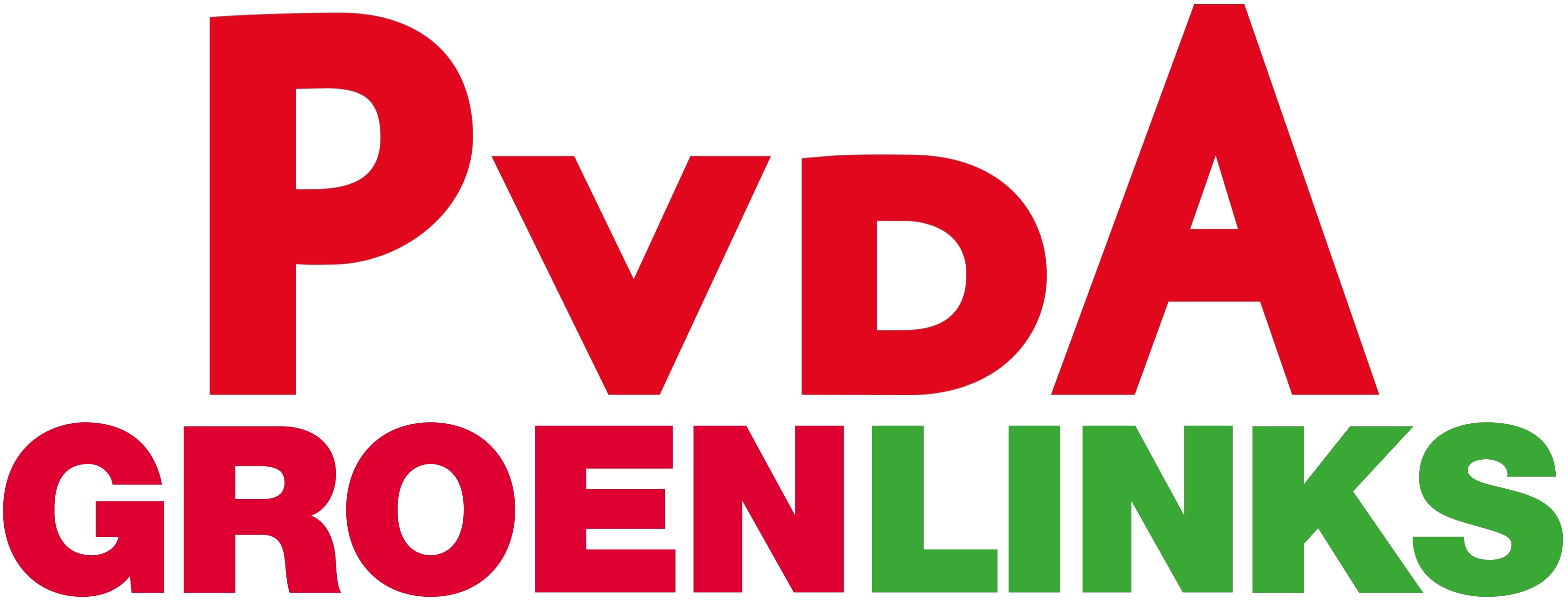 Schriftelijke vragen Ontsluiting via de Willem van AbcoudelaanOp 22 juni jl. is er een brief verstuurd door de bewoners van de ‘Fortbuurt’ over de voorgenomen ontsluiting voor het bouwverkeer t.b.v. het nieuwbouwproject ‘Tussen Gein & Angstel’ aan de Stationsstraat in Abcoude. Wij hebben begrepen dat uw college voornemens is om voor het mogelijk maken van deze tijdelijke ontsluiting een ontheffing te verlenen, maar dat hier nog wel nader onderzoek voor wordt gedaan.Bewoners van onder meer de woningen van ’t Markvelt en de Willem van Abcoudelaan blijkens hun brief bezwaar hebben tegen deze ontsluiting. Zij geven onder meer aan dat de woningen in deze buurt niet gefundeerd zijn en dat zwaar verkeer via deze route in het verleden gezorgd heeft voor verzakkingen en scheuren. Daarbij loopt de rioolwaterafvoer onder veel huizen via gresbuizen, welke moeilijk bereikbaar en kostbaar en lastig te repareren zijn. Daarbij zouden niet alle woningen in de bouwkundige vooropname meegenomen zijn en zou er voor niet alle huizen voorzien zijn in een binnenopname. De buurt maakt zich verder zorgen over de veiligheid van hun op straat spelende kinderen en de manier waarop men vooraf betrokken is.Verder is de ontsluiting voorzien via het Land van Schoenmaker. Wat wij begrepen hebben is dat hier beschermde soorten leven, zoals bijvoorbeeld de Waterhoen die hier nestelt. Om hier een tijdelijke weg aan te leggen is dan ook een natuurtoets nodig, evenals een ontheffing op basis van de Wet natuurbescherming. Naar aanleiding van bovenstaande heeft de fractie van PvdA/GroenLinks de volgende vragen aan het college:Klopt het dat uw college voornemens is om de ontsluiting van de bouwplaats via de Willem van Abcoudelaan middels een ontheffing mogelijk te maken?
Welke alternatieven heeft uw college overwogen, dan wel overweegt het college, voor de ontsluiting van de bouwplaats? Kan uw college aangeven op welke wijze deze afweging heeft plaatsgevonden, dan wel plaatsvindt, en wat de voor- en nadelen van de verschillende ontsluitingsopties zijn? Bewoners hebben verschillende zorgen geuit, zoals het ontbreken van fundering onder de huizen en het risico op het onstaan van scheuren, mogelijke beschadiging aan de gresbuizen en het ontbreken van huizen in de bouwkundige vooropname, evenals het ontbreken van een binnenopname. Daarbij zijn er zorgen over de veiligheid voor op straat spelende kinderen.Kan uw college aangeven op welke wijze tegemoet gekomen wordt aan de zorgen van deze inwoners? 
Hoe groot is volgens uw college de kans dat er inderdaad schade optreedt aan huizen dan wel de gresbuizen? Op welke wijze zijn de belangen van deze inwoners geborgd? 
Mocht er schade ontstaan, is de bouwer als veroorzaker verantwoordelijk of de gemeente voor het mogelijk maken van deze ontsluiting voor zwaar verkeer?
Onafhankelijk van wie er verantwoordelijk is, hoe wordt geborgd dat bewoners bij schade in voldoende mate gecompenseerd worden en hoe kan voorkomen worden dat inwoners via juridische procedures hun gelijk moeten halen?De ontsluiting is voorzien via het Land van Schoenmaker. In dit weiland leven beschermde diersoorten, zoals bijvoorbeeld de Waterhoen die hier nestelt.Op welke wijze wordt voorkomen dat het leefgebied van beschermde diersoorten als gevolg van deze ontsluiting verstoord wordt? Wordt er een natuurtoets gedaan? Is de aanvraag van een ontheffing in het kader van de wet natuurbescherming onderdeel van de procedure? Als laatste zijn inwoners niet te spreken over de manier waarop ze in het proces betrokken zijn. Zij zijn vlak voor aanvang van de werkzaamheden voor een ogenschijnlijk voldongen feit geplaatst. Op welke wijze heeft uw college gecommuniceerd met omwonenden over het voornemen om deze tijdelijke ontsluiting mogelijk te maken? 
Op welke wijze bent u verder voornemens om met de buurt te communiceren en de bezwaren van inwoners mee te nemen in het verdere proces?Wij zien uw reactie met belangstelling tegemoet. Met vriendelijke groet,	
Pieter Kroon
PvdA/GroenLinks De Ronde Venen